July 16, 2021Docket No. A-2021-3026768Utility Code: 1124277EMAILMICHAEL A GRUIN ESQSTEVENS & LEE PC17 N 2ND ST 16TH FL	HARRISBURG PA  17101	RE: Electric Generation Supplier License Application Dear Mr. Gruin:On June 25, 2021, the Public Utility Commission accepted EcoPlus Power, LLC’s application for an Electric Generation Supplier license.  The application was incomplete.  In order for us to complete our analysis of your application, the Energy Industry Group requires answers to the attached question(s).  Please be advised that you are directed to forward the requested information to the Commission within 30 days from the date of this letter.  Failure to respond may result in the application being denied.  As well, if EcoPlus Power, LLC has decided to withdraw its application, please reply notifying the Commission of such a decision.Please forward the information to the Secretary of the Commission at the address listed below.  When submitting documents, all documents requiring notary stamps must have original signatures.  Please note that some responses may be e-filed to your case, http://www.puc.pa.gov/efiling/default.aspx.   A list of document types allowed to be e-filed can be found at http://www.puc.pa.gov/efiling/DocTypes.aspx.  Your answers should be verified per 52 Pa Code § 1.36.  Accordingly, you must provide the following statement with your responses:I, ________________, hereby state that the facts above set forth are true and correct to the best of my knowledge, information and belief, and that I expect to be able to prove the same at a hearing held in this matter.  I understand that the statements herein are made subject to the penalties of 18 Pa. C.S. § 4904 (relating to unsworn falsification to authorities).The blank should be filled in with the name of the appropriate company representative, and the signature of that representative should follow the statement.In addition, to expedite completion of the application, please also e-mail the information to Jeff McCracken at jmccracken@pa.gov.  Please direct any questions to Jeff McCracken, Bureau of Technical Utility Services, at jmccracken@pa.gov (preferred) or (717) 783-6163.  							Sincerely,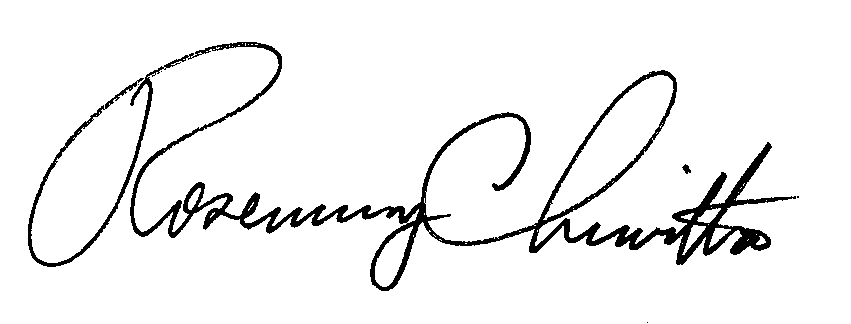 	Rosemary Chiavetta	SecretaryEnclosure Docket No.  A-2021-3026768EcoPlus Power, LLCData Requests1.	Reference Application, Section 3.a, Affiliates – Applicant failed to list EcoPlus Power Group, LLC, FLEX Marketing, LLC, and Worldwide Solutions as affiliates.  Applicant should also list any other companies with ownership interest in itself or its parent company.  Please file an updated Application page with the information requested.2.	Reference Application, Sections 5.a and 5.b, Criminal/Civil Proceedings –Applicant failed to list the cases and details of the cases for Mr. Travis Tangredi and FLEX Marketing, LLC in the Connecticut courts, at Docket Nos. NNI-CV-16-6009132-S and UWY-CV-16-6031599-S, respectively.  Please provide full and complete responses to Questions 5.a and 5.b.3.	Reference Application, Section 7.b, Financial Fitness – Applicant only submitted financial fitness documentation for its parent company, EcoPlus Power Group, LLC.  Please provide a letter in which EcoPlus Power Group, LLC assumes financial responsibility for applicant.  4.	Reference Application, Section 7.b, Financial Fitness – Please provide additional bank statements for EcoPlus Power Group, LLC.  5.	Reference Application, Section 7.f, Taxation – Applicant provided a Tax Certification Statement for its parent company, EcoPlus Power Group, LLC.  Please submit a complete Tax Certification Statement for Applicant.  6.	Reference Application, Section 8.a, Technical Fitness – Applicant intends to utilize GP Energy Management for consulting, energy management, forecasting, and/or scheduling.  Please provide documentation to demonstrate that GP Energy Management possesses the technical fitness to perform these services.   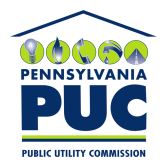 COMMONWEALTH OF PENNSYLVANIAPENNSYLVANIA PUBLIC UTILITY COMMISSION400 NORTH STREET, HARRISBURG, PA 17120IN REPLY PLEASE REFER TO OUR FILERosemary Chiavetta, SecretaryPennsylvania Public Utility Commission400 North StreetHarrisburg, PA 17120